КАЛЕНДАРЬ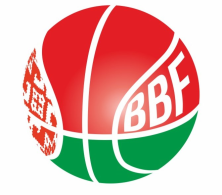 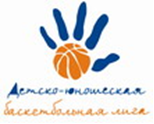 XXIV Детско-юношеской баскетбольной лиги - «Слодыч»II тур - юноши 2010-2011 гг.р. Дивизион 228-30 января 2022г., г. Минск, ул. Уральская 3аКоманды – участницы:28 января 2022 (пятница)29 января 2022 (суббота)30 января 2022 (воскресенье)Главный судья                                                    Круталевич  Ольга Петровна"Цмокi - Мiнск" – 5 (Радишевский)ГУ "Солигорская районная ДЮСШ по ИВС "Шахтер"Цмокi - Мiнск" – 6 (Горчаков)ДЮСШ БК «Горизонт» Пуховическая СДЮШОРДБА "Цмокi - Мiнск"– 4(Шайковский)ВремяматчаНазвание командысчётНазвание командыНовый зал12.00"Цмокi - Мiнск" – 6Солигорская районная ДЮСШ по ИВС "ШахтерНовый зал13.20"Цмокi - Мiнск" – 5ДЮСШ БК «Горизонт»Новый зал14.40ДБА"Цмокi - Мiнск" – 6Новый зал16.00Солигорская районная ДЮСШ по ИВС "Шахтер"Цмокi - Мiнск" – 4Новый зал17.20ДЮСШ БК «Горизонт»ДБАВремяматчаНазвание командысчётНазвание командыНовый зал8.50"Цмокi - Мiнск" – 6Пуховическая СДЮШОРНовый зал10.10ДЮСШ БК «Горизонт»"Цмокi - Мiнск" – 4Старый зал13.00"Цмокi - Мiнск" – 5Солигорская районная ДЮСШ по ИВС "ШахтерСтарый зал14.20"Цмокi - Мiнск" – 4Пуховическая СДЮШОРСтарый зал15.40Солигорская районная ДЮСШ по ИВС "ШахтерДБАНовый залВремяматчаНазвание командысчётНазвание командыНовый зал9.00"Цмокi - Мiнск" – 5Пуховическая СДЮШОРНовый зал10.20"Цмокi - Мiнск" – 4ДБАНовый зал11.40Пуховическая СДЮШОРДЮСШ БК «Горизонт»Новый зал13.00ДБА"Цмокi - Мiнск" – 5Новый зал14.20"Цмокi - Мiнск" – 6ДЮСШ БК «Горизонт»